Салат из квашеной капусты за 5 минутСалат хорош в качестве закуски к мясным блюдам, разбавляет калоритные, сытные, майонезные салаты. Отлично подходит для повседневного приготовления,  а также  для праздничного стола. Для приготовления понадобится:Капуста квашеная – 1кгЗеленый горошек – 1 банкаКукуруза - 1 банкаЛук – 1 головкаСахар – 2 ст. л.Растительное или оливковое масло для заправки – 50 мл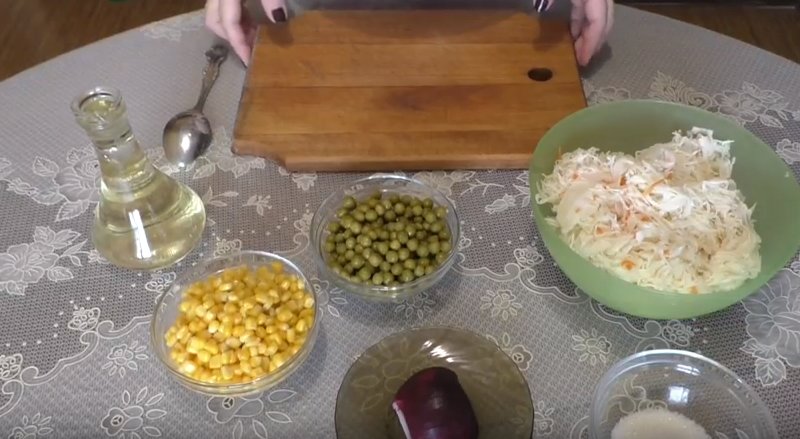 Квашеную капусту можно оставить в том виде, в котором она есть, но желательно нарезать помельче для получения в готовом блюде однородной, хорошо перемешанной  консистенции. 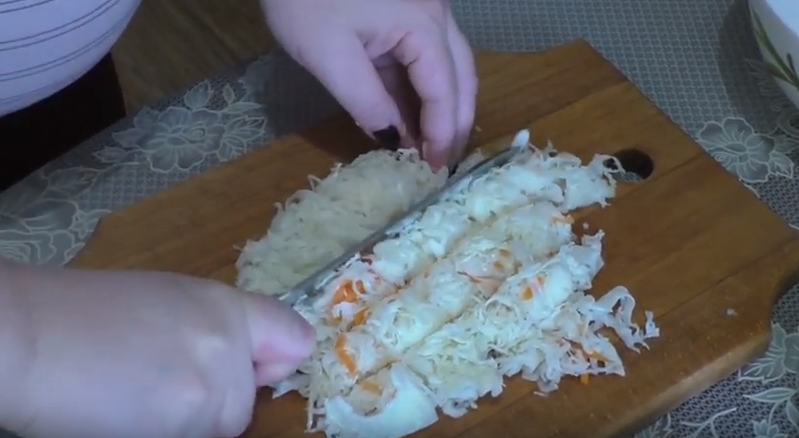 Далее добавляем в измельченную капусту лук, предварительно следует нарезать его тонкими полукольцами. Лук не нужно ни солить, ни мять, т.к. он промаринуется естественным образом кислым соком капусты. 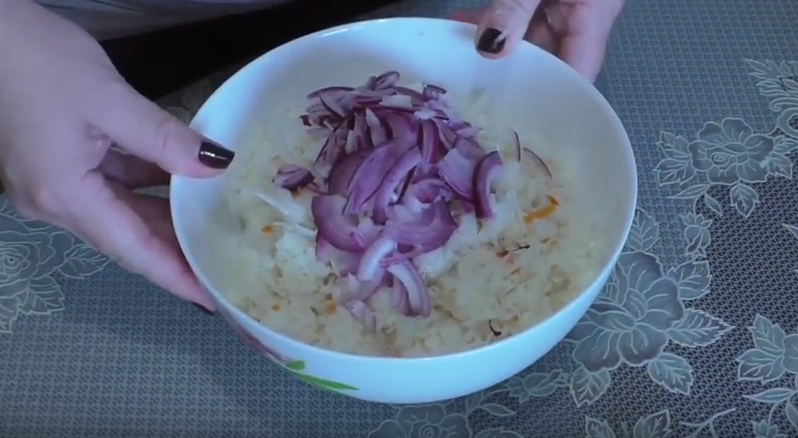 На следующем этапе приготовления салата к капусте с луком добавляется зеленый горошек, кукуруза и 1,5-2 ст. ложки сахара. Если капуста сильно проквашенная (кислая), то требуется чуть больше сахара, по вкусу.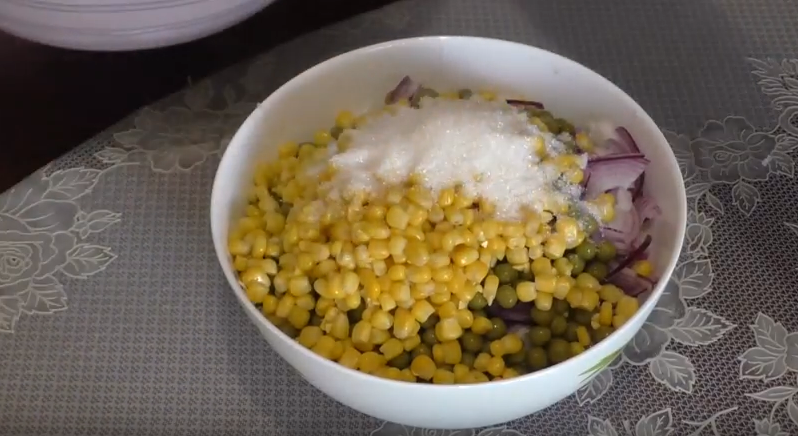 Все компоненты перемешиваются, заправляются маслом и еще раз тщательно перемешиваются. Количество масла зависит от индивидуальных предпочтений. Затем рекомендуется оставить салат на 30 минут для того, чтобы лук промариновался, после чего можно подавать к столу. Салат готов.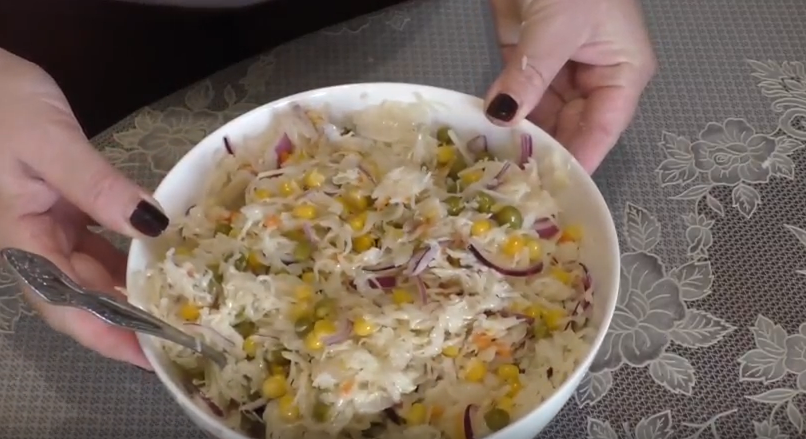 Салат из квашеной капусты  – весьма полезный. Он содержит много ценных витаминов, имеет аппетитный привлекательный внешний вид и очень вкусный. Его любят даже дети!